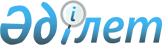 О поpядке установления цен в иностpанной валюте
					
			Утративший силу
			
			
		
					Постановление Кабинета Министpов Казахской ССР от 9 сентябpя 1991 г. N 512. Утратило силу - постановлением Правительства РК от 17 марта 2003 г. N 258



      Кабинет Министров Казахской ССР п о с т а н о в л я е т: 



      1. Предоставить право организованным в установленном порядке специализированным предприятиям, осуществляющим торговлю и оказание услуг за иностранную валюту, самостоятельно устанавливать свободные цены в инвалютных рублях на реализуемые товары и оказываемые услуги с учетом спроса и предложений. 



      2. Розничные цены в иностранной валюте устанавливаются с учетом уровня цен на аналогичные товары и услуги иностранных фирм за рубежом, размера таможенных пошлин и сборов, уплачиваемых в свободно конвертируемой и приравненной к ней валюте в случае ввоза товаров в СССР, качества товаров и обслуживание, а также коньюктуры внутреннего рынка. 



      3. Поручить Министерству внешнеэкономических связей Казахской ССР, Казахской республиканской таможне производить сбор имеющейся информации от уровне мировых цен, таможенных пошлинах и сборах и обеспечивать ею специализированные предприятия и Комитет цен при Госэкономкомитете Казахской ССР. 



      4. Комитету цен при Госэкономкомитете Казахской ССР оказывать методическую помощь по установлению цен в инвалюте на товары и услуги указанным предприятиям.



      5. Контроль за правильным установлением и применением инвалютных розничных цен в предприятиях, осуществляющих специализированную торговлю и оказание услуг за иностранную валюту возложить на Государственную налоговую инспекцию Казахской ССР.


      Премьер-министр



      Казахской ССР

					© 2012. РГП на ПХВ «Институт законодательства и правовой информации Республики Казахстан» Министерства юстиции Республики Казахстан
				